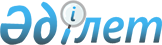 О внесении изменения в постановление Правительства Республики Казахстан от 10 февраля 2011 года № 120 "Об утверждении Правил определения исторических затрат и стоимости геологической информации"
					
			Утративший силу
			
			
		
					Постановление Правительства Республики Казахстан от 27 января 2014 года № 30. Утратило силу постановлением Правительства Республики Казахстан от 20 августа 2015 года № 651      Сноска. Утратило силу постановлением Правительства РК от 20.08.2015 № 651 (вводится в действие по истечении десяти календарных дней после дня его первого официального опубликования).ПРЕСС-РЕЛИЗ

      Правительство Республики Казахстан ПОСТАНОВЛЯЕТ:



      1. Внести в постановление Правительства Республики Казахстан от 10 февраля 2011 года № 120 «Об утверждении Правил определения исторических затрат и стоимости геологической информации» (САПП Республики Казахстан, 2011 г., № 19, ст. 231) следующие изменения:



      в Правилах определения исторических затрат и стоимости геологической информации, утвержденных указанным постановлением:



      пункт 12 изложить в следующей редакции:

      «12. Для определения стоимости геологической информации при получении права недропользования на добычу и совмещенную разведку и добычу применяются процентные ставки от суммы исторических затрат. Процентные ставки дифференцируются в зависимости от вида полезного ископаемого:

      Углеводородное сырье:

      разведка и добыча - 2 %, добыча - 3 %.

      Твердые полезные ископаемые (включая общераспространенные):

      разведка и добыча - 2 %, добыча - 2,5 %.

      Подземные воды (включая лечебные грязи):

      разведка и добыча - 2,5 %, добыча - 4 %.

      Стоимость геологической информации при получении права недропользования на разведку определяется по следующей формуле: 

      геол.инф.= Кмрп х Sконт.тер. х Кп, где:

      геол.инф. – стоимость геологической информации; 

      Кмрп – коэффициент месячного расчетного показателя по видам полезных ископаемых;

      Sконт.тер. – общая площадь контрактной территории;

      Кп – поправочный коэффициент по видам полезных ископаемых.

      Коэффициент месячного расчетного показателя дифференцируется в зависимости от вида полезного ископаемого:

      углеводородное сырье – 310 МРП;

      твердые полезные ископаемые – 150 МРП;

      общераспространенные полезные ископаемые – 100 МРП;

      подземные воды (включая лечебные грязи) – 50 МРП.

      Поправочный коэффициент дифференцируется в зависимости от вида полезного ископаемого:

      углеводородное сырье – 0,01;

      твердые полезные ископаемые – 0,015;

      общераспространенные полезные ископаемые – 0,015;

      подземные воды (включая лечебные грязи) – 0,015.

      Стоимость геологической информации, определенная при получении права на разведку, не входит в стоимость геологической информации, определяемой при получении права недропользования на добычу или совмещенную разведку и добычу.

      В случае приобретения геологической информации по свободному от недропользования объекту стоимость одной единицы геологической информации определяется в размере одного месячного расчетного показателя.».



      2. Настоящее постановление вводится в действие по истечении десяти календарных дней после дня его первого официального опубликования.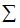 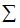       Премьер-Министр 

      Республики Казахстан                       C. Ахметов
					© 2012. РГП на ПХВ «Институт законодательства и правовой информации Республики Казахстан» Министерства юстиции Республики Казахстан
				